IntroductionCette séquence pédagogique porte sur la cartographie des épaves du débarquement allié dans la baie de Seine et sur l’utilisation des engins sous-marins pendant le débarquement de 1944 et lors de l’expédition D-Day de 2013. Elle repose sur l’étude de cas de systèmes existants : les sous-marins de poche, les robots sous-marins appelés ROV (Remotely Operated Vehicle) et AUV (Autonomous Underwater Vehicle).Thème sociétal : la préservation et la valorisation du patrimoine sous-marin.Problématique : comment préserver et valoriser un patrimoine non accessible car immergé ?Problèmes techniques : comment déplacer une caméra sous l’eau pour filmer au plus près des épaves ? Comment acquérir des images en toute sécurité dans le milieu marin ?Objectifs :Aborder les notions de mécanique des fluides et de résistance des matériaux en milieu marin.Vérifier les paramètres de deux des principales fonctions techniques d’un engin sous-marin de type ROV :propulser le ROV,filmer le milieu sous-marin dans de bonnes conditions.Prérequis :Analyse fonctionnelle et structurelle.Modélisation des actions mécaniques (mécanique des fluides) et principe fondamental de la statique.Notions de résistance des matériaux.Organisation :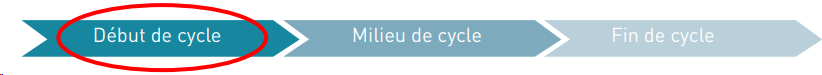 Séquence organisée en quatre grandes étapes :Analyse du besoin ;Compréhension des notions de mécanique des fluides ;Étude des problèmes techniques sur le ROV.Scénarios : Cette étude peut s’adapter aux différentes configurations possibles en fonction des mesures sanitaires qui seront en vigueur. Une préconisation sera présente sur le document professeur de chaque séance dans le paragraphe « type d’activité ».Durée : 18hSéance 1 : Découverte du thème sociétal et de la problématique + quizz 1 : 3 hSéance 2 ETLV : Analyse du besoin lié aux engins sous-marins : 3 hSéance 3 : Les notions élémentaires de mécanique des fluides + quizz 2 : 3 hSéance 4 : Application des notions de mécanique des fluides : 3 hSéance 5 : Propulsion et flottabilité d’un ROV : 3 hSéance 6 : Résistance du hublot de contrôle d’un ROV : 3 hSéance 7 : Synthèse de la séquence : 3 hSéance 8 : Évaluation : 3 hSéance 1Séance 1compétencesconnaissancesCO4.2. Décrire le fonctionnement et/ou l’exploitation d’un système en utilisant l'outil de description le plus pertinent1.1.2. Communication techniqueSéance 2Séance 2compétencesconnaissancesCO4.3. Présenter et argumenter des démarches, des résultats, y compris dans une langue étrangère1.1.2. Communication techniqueSéance 3 et 4Séance 3 et 4compétencesconnaissancesCoursTD3.2.2. principe fondamental de la statique et modélisation des actions mécaniquesSéance 5Séance 5compétencesconnaissancesCO1.1. Justifier les choix des structures matérielles et/ou logicielles d’un produit, identifier les flux mis en œuvre dans une approche de développement durable1.5.3. Propriétés physico-chimiques, mécaniques et thermiques des matériaux.CO1.1. Justifier les choix des structures matérielles et/ou logicielles d’un produit, identifier les flux mis en œuvre dans une approche de développement durable3.2.3. Concept de résistanceCO6.3. Évaluer un écart entre le comportement du réel et les résultats  fournis par le modèle en fonction des paramètres proposés, conclure sur la validité du modèle3.1.4. Interprétation des résultats d’une simulation : courbe, tableau, graphe, unités associéesCO6.5. Interpréter les résultats d’une simulation et conclure sur la performance de la solution3.1.4. Interprétation des résultats d’une simulation : courbe, tableau, graphe, unités associéesSéance 6 :Séance 6 :compétencesconnaissancesCO1.1. Justifier les choix des structures matérielles et/ou logicielles d’un produit, identifier les flux mis en œuvre dans une approche de développement durable1.5.3. Propriétés physico-chimiques, mécaniques et thermiques des matériaux.CO1.1. Justifier les choix des structures matérielles et/ou logicielles d’un produit, identifier les flux mis en œuvre dans une approche de développement durable3.2.3. Concept de résistanceCO1.2. Justifier le choix d’une solution selon des contraintes d’ergonomie et de design4.2.3.1. Choix d’une solution : critères de choix associés à une conception ou à l’intégration d’une solution dans un produit - coût, fiabilité, environnement, ergonomie et design - Matrice de comparaison de plusieurs critères.CO4.1. Décrire une idée, un principe, une solution, un projet en utilisant des outils de représentation adaptés4.1.1. Représentation numérique des produitsCO6.3. Évaluer un écart entre le comportement du réel et les résultats  fournis par le modèle en fonction des paramètres proposés, conclure sur la validité du modèle3.1.4. Interprétation des résultats d’une simulation : courbe, tableau, graphe, unités associéesCO6.5. Interpréter les résultats d’une simulation et conclure sur la performance de la solution3.1.4. Interprétation des résultats d’une simulation : courbe, tableau, graphe, unités associées